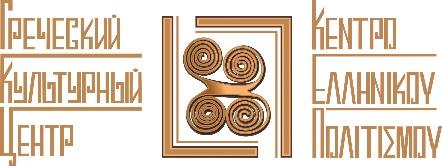 Дорогие друзья,Прилагается статья ведущего греческого историка Теофаниса Малкидиса, специалиста и борца за признание Геноцида греков Востока, «(Необходимые) условия для отношений с оккупирующей Турцией» (статья на греческом и в переводе DeepL Translate на русском языках). 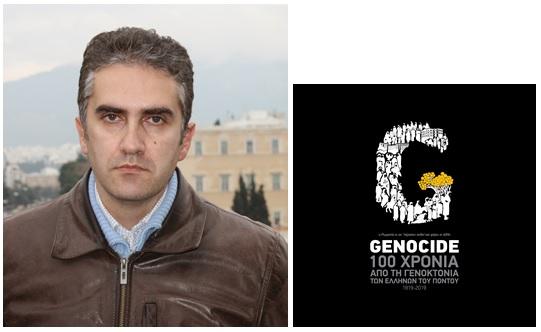 Θεοφάνης Μαλκίδης, Διδάκτωρ Παντείου Πανεπιστημίου. 
Οι (απαραίτητες) προϋποθέσεις για τις σχέσεις  με την κατοχική Τουρκία. Συμφωνώ με τη διατύπωση πολλών Ελλήνων που παραμένουν ακόμη νοήμονες και εχέφρονες,  ότι δεν πρόκειται για  «ελληνοτουρκικό διάλογο», αλλά στην πραγματικότητα είναι οι  παράλογες, έξω από κάθε πολιτική γραμμή και διπλωματική τακτική,  διαπραγμάτευση και υποχώρηση στον τουρκικό επεκτατισμό . Συνεπώς η επίσκεψη  του προϊστάμενου  του πιο διεφθαρμένου κράτους της Ευρώπης, σύμφωνα με τη σχετική έκθεση του διεθνούς οργανισμού για την καταπολέμηση της διαφθοράς, αφορά τη συζήτηση εκ του σύνεγγυς  για τις  προϋποθέσεις για τις σχέσεις με τη γειτονική χώρα . Προϋποθέσεις οι οποίες αφορούν την πραγματική φιλία, την ειρηνική συνύπαρξη και βεβαίως έναν κόσμο δικαίου και όχι ζούγκλας…..  Οι προϋποθέσεις αφορούν τα συμφέροντά μας σε γη, αέρα και θάλασσα, αφορούν την επιβίωση και τη συνέχειά μας ως έθνους, την ίδια στιγμή που όταν δεν υπάρχουν διαρροές για το περιεχόμενο και την ημερήσια διάταξη της επίσκεψης Ερντογάν, υπάρχουν οι ανακοινώσεις  από τους σύμμαχους μας οι οποίοι  βιάζονται (;)  να κλείσουν «εκκρεμότητες» στην περιοχή…..Είναι παγκοίνως  γνωστό και χιλιοειπωμένο, πόσο μάλλον συνεχώς προβεβλημένο καθημερινώς σε δελτία ειδήσεων που αναπαράγουν τον  ιμπεριαλισμό της Άγκυρας, ότι η  Τουρκία έχει εδαφικές διεκδικήσεις, απειλεί με casus belli αν η Ελλάδα ασκήσει τα νόμιμα και κατοχυρωμένα από τις διεθνείς συνθήκες δικαιώματά της, ότι  ζητά αποστρατιωτικοποίηση του Αιγαίου και  θεωρεί τη μουσουλμανική μειονότητα της Θράκης «τουρκική», ό τι έχει ως βασικό δόγμα τη «Γαλάζια Πατρίδα» και σύνορα  καρδιάς τη Θεσσαλονίκη! Συνεπώς όλοι γνωρίζουμε εκ των προτέρων τι ζητά με προκλητικό, με χυδαίο τρόπο και με θράσος η Τουρκία, ο Ερντογάν, οι συγκυβερνήτες του φασίστες Γκρίζοι Λύκοι  και η κουστωδία τους από τους Κεμαλικούς μέχρι τους παρακρατικούς,  ενάντια  στο Διεθνές Δίκαιο. Την ίδια στιγμή οφείλουμε απέναντι στον τουρκικό επεκτατισμό, πολλαπλώς εκφρασμένο και ανηλεώς υλοποιημένο, να αντιτάξουμε τις Ελληνικές απαιτήσεις, τις διεκδικήσεις  απέναντι στην Τουρκία. 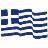 Διεκδικήσεις οι οποίες πρέπει να είναι απέναντι στην  απομείωση της εθνικής μας κυριαρχίας και σε οποιαδήποτε συμφωνία που αφορούν υποχωρήσεις από εθνικές  θέσεις, τη στιγμή που οι   διεθνείς συνθήκες και το Δίκαιο της Θάλασσας,  αποδίδουν τα δικαιώματα της Ελλάδας και κατοχυρώνουν την εθνική ακεραιότητα. Έτσι , μπροστά στην κατοχική Τουρκία, απέναντι στον τουρκικό επεκτατισμό, ο Ελληνισμός στην Ελλάδα, στην Κύπρο, στις  ελληνικές αυτόχθονες κοινότητες, στη Διασπορά, απαιτούν από την Τουρκία τα εξής:Αναγνώριση της Γενοκτονίας ενός εκατομμυρίου Ελληνίδων και Ελλήνων της Μικράς Ασίας, Πόντου, Θράκης και Καππαδοκίας. Το παράδειγμα της μεταπολεμικής Γερμανίας είναι το πιο χαρακτηριστικό για το πως απαιτούμε να φερθεί ο ένοχος, ο θύτης, ο γενοκτόνος. Απόσυρση του Τουρκικού στρατού από την Κύπρο που  κατέχει παράνομα σχεδόν το μισό νησί.  Αναγνώριση της Κυπριακής Δημοκρατίας ως κράτος  από την Τουρκία, αποχώρηση των Τούρκων εποίκων από τα κατεχόμενα, απόδοση αποζημιώσεων για τις περιουσίες των Κυπρίων προσφύγων  και παροχή κάθε πληροφορίας για τους αγνοούμενους.Άρση του  casus belli, αφού με αυτό δεν μπορεί να υπάρξει καμία συζήτηση, καμία ειρηνική συνύπαρξη. Η απειλή της Τουρκίας για πόλεμο στο ενδεχόμενο να υλοποιηθεί το ελληνικό δικαίωμα για επέκταση των χωρικών υδάτων στα δώδεκα ναυτικά μίλια, δεν είναι  διεθνή νομιμότητα, αλλά Μεσαίωνας, ζούγκλα. Ο Ελληνισμός δεν μπορεί να κάνει  «διάλογο», ενώ η Τουρκία εκβιάζει με πόλεμο!Δεν υπάρχουν γκρίζες ζώνες, υπάρχουν μόνο νησιά, νησίδες και βραχονησίδες που ανήκουν στην Ελλάδα ! Από τη Ζουράφα και τα Ίμια μέχρι το Καστελλόριζο! Οι μουσουλμάνοι της Θράκης, οι Πομάκοι, δεν είναι Τούρκοι. Είναι Έλληνες πολίτες, δεν αποτελούν τουρκική μειονότητα και τα ζητήματα που τους αφορούν είναι Ελληνικό εσωτερικό ζήτημα, όχι κάθε τουρκικού κρατικού και παρακρατικού φορέα.  Ακύρωση του τουρκολιβυκού μνημονίου που συνιστά λόγω ματαίωσης της συζήτησης για την  οριοθέτηση της ΑΟΖ και  της υφαλοκρηπίδας. Δεν μπορεί να ανακηρύσσεται παράνομη ΑΟΖ και η Τουρκία με παράνομες αξιώσεις να απαιτεί το παράλογο ως λογικό και το ελληνικό ως τουρκικό !Η Τουρκία είναι ο βασικός διακινητής μεταναστών, μεταμφιεσμένων σε πρόσφυγες στο Αιγαίο και τον Έβρο, την ίδια στιγμή που εισπράττει δισεκατομμύρια ευρώ από την Ε.Ε., άρα και την Ελλάδα, για να περιορίζει τις ροές,  που τις χρησιμοποιεί ως ένα εργαλείο ενάντια στην εθνική μας ασφάλεια!Η Ελλάδα  έχει αναγνωρίσει την υποχρεωτική δικαιοδοσία του Διεθνούς Δικαστηρίου της Χάγης, σε αντίθεση με την  Τουρκία , η οποία δεν αναγνωρίζει και τη Σύμβαση του ΟΗΕ για το Δίκαιο της Θάλασσας, αλλά το επικαλείται συνεχώς για τη «Γαλάζια Πατρίδα»  !  Προστασία του Ελληνισμού της Κωνσταντινούπολης, της Ίμβρου, της  Τενέδου, σεβασμός της  οικουμενικότητας του Πατριαρχείου, προστασία των μνημείων  και απόδοση των δικαιωμάτων των Ελληνόφωνων του Πόντου.  Ο Ελληνισμός δεν έχει να συζητήσει κάτι με την κατοχική Τουρκία, ενόσω υφίσταται η σημερινή κατάσταση και βεβαίως δεν μπορεί  να  διαπραγματευτεί οτιδήποτε !  Ο Ελληνισμός απαιτεί αντίσταση στον τουρκικό επεκτατισμό, πλήρης άσκηση όλων των δικαιωμάτων του  και πλήρης εθνική κυριαρχία σε γη , αέρα και θάλασσα !  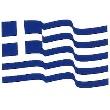 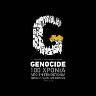 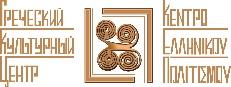 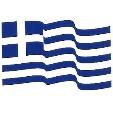 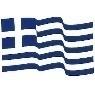 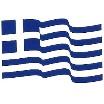 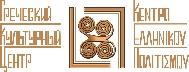 Феофанис Малкидис. Профессор Университета политических наук «Пантион». (Необходимые) условия для отношений с оккупирующей Турцией. Я согласен с формулировкой многих греков, которые все еще сохраняют разум и проницательность, что речь идет не о "греко-турецком диалоге", а об абсурдных, вне всякой политической линии и дипломатической тактики, переговорах и отступлении перед турецким экспансионизмом. Поэтому визит главы самого коррумпированного государства в Европе, согласно докладу международной антикоррупционной организации, - это детальное обсуждение условий отношений с соседней страной. Условия, которые касаются настоящей дружбы, мирного сосуществования и, конечно же, мира закона, а не джунглей......  Эти условия касаются наших интересов на суше, в воздухе и на море, они касаются нашего выживания и преемственности как нации, в то же время, когда нет никаких утечек о содержании и повестке дня визита Эрдогана, есть объявления от наших союзников, которые спешат (?) закрыть "свободные концы" в регионе......Общеизвестно и хорошо рассказано, не говоря уже о том, что ежедневно в новостях, воспроизводящих империализм Анкары, постоянно пропагандируется, что у Турции есть территориальные претензии, угрожает casus belli, если Греция воспользуется своими законными правами, гарантированными международными договорами, что она призывает к демилитаризации Эгейского моря и считает мусульманское меньшинство Фракии "турецким", что ее основной доктриной является "Голубая родина", а Салоники - ее сердцем! Поэтому мы все заранее знаем, что Турция, Эрдоган, его соправители, фашистские "серые волки" и их клика, от кемалистов до военизированных формирований, требуют в провокационной, вульгарной и наглой манере против международного права. В то же время мы обязаны противостоять турецкому экспансионизму, многократно выраженному и безжалостно осуществляемому, греческим требованиям, претензиям к Турции. Претензии, которые должны быть противопоставлены сокращению нашего национального суверенитета и любому соглашению, предполагающему уступки с национальных позиций, в то время, когда международные договоры и морское право наделяют Грецию правами и гарантируют национальную целостность. Таким образом, перед лицом оккупационной Турции, перед лицом турецкого экспансионизма, эллинизм в Греции, на Кипре, в коренных греческих общинах, в диаспоре, требует от Турции следующего:1.	Признание геноцида одного миллиона греческих женщин и греков Малой Азии, Понта, Фракии и Каппадокии. Пример послевоенной Германии - самый типичный пример того, как мы требуем обращения с виновником, преступником, геноцидником. 2.	Вывод турецкой армии с Кипра, которая незаконно оккупирует почти половину острова.  Признание Турцией Республики Кипр как государства, вывод турецких поселенцев с оккупированных территорий, выплата компенсации за имущество кипрских беженцев и предоставление всей информации о пропавших без вести.3.	Отмена casus belli, поскольку с ним не может быть ни дискуссий, ни мирного сосуществования. Угроза войны со стороны Турции в случае, если греческая сторона подтвердит свое право на расширение территориальных вод до двенадцати морских миль, - это не международная легитимность, а средневековье, джунгли. Эллинизм не может вести "диалог", пока Турция шантажирует войной!4.	Нет никаких серых зон, есть только острова, островки и скалистые островки, принадлежащие Греции! От Зурафы и Имии до Кастеллоризо! 5.	Мусульмане Фракии, помаки, не турки. Они - граждане Греции, они не являются турецким меньшинством, и вопросы, касающиеся их, являются внутренним делом Греции, а не какого-либо турецкого государства или полугосударства.  6.	Отмена турецко-колибийского меморандума, которая является следствием отмены дискуссии о делимитации ИЭЗ и континентального шельфа. Невозможно объявить незаконную ИЭЗ и Турцию с незаконными претензиями, чтобы требовать абсурдного как разумного и греческого как турецкого!7.	Турция является главным торговцем мигрантами, замаскированными под беженцев, в Эгейском море и Эвросе, в то время как она получает миллиарды евро от ЕС, и, следовательно, Греции, чтобы ограничить потоки, которые она использует как инструмент против нашей национальной безопасности!8.	Греция признала обязательную юрисдикцию Международного суда в Гааге, в отличие от Турции, которая не признает Конвенцию ООН по морскому праву, но постоянно ссылается на нее в отношении "голубой родины"! 9.	 Защита эллинизма Константинополя, Имброса, Тенедоса, уважение экуменического характера Патриархата, защита памятников и прав грекоязычного населения Понта.Эллинизму нечего обсуждать с оккупирующей Турцией, пока существует нынешняя ситуация, и уж точно он не может ни о чем договариваться!  Эллинизм требует сопротивления турецкому экспансионизму, полного осуществления всех своих прав и полного национального суверенитета на суше, в воздухе и на море!